
                                 Province of the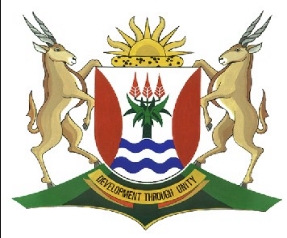 EASTERN CAPEEDUCATIONDIRECTORATE SENIOR CURRICULUM MANAGEMENT (SEN-FET)HOME SCHOOLING SELF-STUDY ANSWER SHEETSUBJECTINFORMATION TECHNOLOGY THEORYGRADE12DATE14 April to 17 April 2020TOPICTwo Dimensional Arrays – 2D Arrays with dataTERM 1REVISION(Please tick)TERM 2 CONTENTTIME ALLOCATION1hrTIPS TO KEEP HEALTHY1.  WASH YOUR HANDS thoroughly with soap and water for at least 20 seconds.  Alternatively, use hand sanitizer with an alcohol content of at least 60%.2.  PRACTISE SOCIAL DISTANCING – keep a distance of 1m away from other people.3.  PRACTISE GOOD RESPIRATORY HYGIENE:  cough or sneeze into your elbow or tissue and dispose of the tissue immediately after use.4.  TRY NOT TO TOUCH YOUR FACE.  The virus can be transferred from your hands to your nose, mouth and eyes. It can then enter your body and make you sick. 5.  STAY AT HOME. TIPS TO KEEP HEALTHY1.  WASH YOUR HANDS thoroughly with soap and water for at least 20 seconds.  Alternatively, use hand sanitizer with an alcohol content of at least 60%.2.  PRACTISE SOCIAL DISTANCING – keep a distance of 1m away from other people.3.  PRACTISE GOOD RESPIRATORY HYGIENE:  cough or sneeze into your elbow or tissue and dispose of the tissue immediately after use.4.  TRY NOT TO TOUCH YOUR FACE.  The virus can be transferred from your hands to your nose, mouth and eyes. It can then enter your body and make you sick. 5.  STAY AT HOME. TIPS TO KEEP HEALTHY1.  WASH YOUR HANDS thoroughly with soap and water for at least 20 seconds.  Alternatively, use hand sanitizer with an alcohol content of at least 60%.2.  PRACTISE SOCIAL DISTANCING – keep a distance of 1m away from other people.3.  PRACTISE GOOD RESPIRATORY HYGIENE:  cough or sneeze into your elbow or tissue and dispose of the tissue immediately after use.4.  TRY NOT TO TOUCH YOUR FACE.  The virus can be transferred from your hands to your nose, mouth and eyes. It can then enter your body and make you sick. 5.  STAY AT HOME. TIPS TO KEEP HEALTHY1.  WASH YOUR HANDS thoroughly with soap and water for at least 20 seconds.  Alternatively, use hand sanitizer with an alcohol content of at least 60%.2.  PRACTISE SOCIAL DISTANCING – keep a distance of 1m away from other people.3.  PRACTISE GOOD RESPIRATORY HYGIENE:  cough or sneeze into your elbow or tissue and dispose of the tissue immediately after use.4.  TRY NOT TO TOUCH YOUR FACE.  The virus can be transferred from your hands to your nose, mouth and eyes. It can then enter your body and make you sick. 5.  STAY AT HOME. INSTRUCTIONSResources used // This week’s work is taken from the New DBE bookStudy the Chapter 3, Units 1, 2 and 3Attempt all the examples in the bookAnswer the following questions that are extracted from this bookThe Datafiles for the activity are in the week’s data folderTIPS TO KEEP HEALTHY1.  WASH YOUR HANDS thoroughly with soap and water for at least 20 seconds.  Alternatively, use hand sanitizer with an alcohol content of at least 60%.2.  PRACTISE SOCIAL DISTANCING – keep a distance of 1m away from other people.3.  PRACTISE GOOD RESPIRATORY HYGIENE:  cough or sneeze into your elbow or tissue and dispose of the tissue immediately after use.4.  TRY NOT TO TOUCH YOUR FACE.  The virus can be transferred from your hands to your nose, mouth and eyes. It can then enter your body and make you sick. 5.  STAY AT HOME. TIPS TO KEEP HEALTHY1.  WASH YOUR HANDS thoroughly with soap and water for at least 20 seconds.  Alternatively, use hand sanitizer with an alcohol content of at least 60%.2.  PRACTISE SOCIAL DISTANCING – keep a distance of 1m away from other people.3.  PRACTISE GOOD RESPIRATORY HYGIENE:  cough or sneeze into your elbow or tissue and dispose of the tissue immediately after use.4.  TRY NOT TO TOUCH YOUR FACE.  The virus can be transferred from your hands to your nose, mouth and eyes. It can then enter your body and make you sick. 5.  STAY AT HOME. TIPS TO KEEP HEALTHY1.  WASH YOUR HANDS thoroughly with soap and water for at least 20 seconds.  Alternatively, use hand sanitizer with an alcohol content of at least 60%.2.  PRACTISE SOCIAL DISTANCING – keep a distance of 1m away from other people.3.  PRACTISE GOOD RESPIRATORY HYGIENE:  cough or sneeze into your elbow or tissue and dispose of the tissue immediately after use.4.  TRY NOT TO TOUCH YOUR FACE.  The virus can be transferred from your hands to your nose, mouth and eyes. It can then enter your body and make you sick. 5.  STAY AT HOME. TIPS TO KEEP HEALTHY1.  WASH YOUR HANDS thoroughly with soap and water for at least 20 seconds.  Alternatively, use hand sanitizer with an alcohol content of at least 60%.2.  PRACTISE SOCIAL DISTANCING – keep a distance of 1m away from other people.3.  PRACTISE GOOD RESPIRATORY HYGIENE:  cough or sneeze into your elbow or tissue and dispose of the tissue immediately after use.4.  TRY NOT TO TOUCH YOUR FACE.  The virus can be transferred from your hands to your nose, mouth and eyes. It can then enter your body and make you sick. 5.  STAY AT HOME. 1.1   C 1.2   aWinLose: Array[1..6,1..15] of Boolean;1.3 ..a. A nested For-loop.        b. for i := 1 to length(aRainfall) do             begin                sLine := ‘’;                for j := 1 to length(aRainfall[1]) do                sLine := sLine + IntToStr(aRainfall[i, j]) + #9;                memOutput.Lines.Add(sLine);             end;1.4   For iRow = 1 to 4 do        Set iSumItem = 0        For iCol = 1 to 4 do        iSumItem = iSumItem + aStock[i, j];        aStock[i, 5] := iSumItem;1.5   a. Passengers and aMonths would be integer arrays, while aStations would contain the station names as strings. A 2D array cannot contain mixed data types.        b. Replace the station names with numeric codes. The stations can then be represented as rows and listed in the first column. The columns from 2 to 13 would represent the months. The 2D array elements could then hold the passenger numbers per month.1.1   C 1.2   aWinLose: Array[1..6,1..15] of Boolean;1.3 ..a. A nested For-loop.        b. for i := 1 to length(aRainfall) do             begin                sLine := ‘’;                for j := 1 to length(aRainfall[1]) do                sLine := sLine + IntToStr(aRainfall[i, j]) + #9;                memOutput.Lines.Add(sLine);             end;1.4   For iRow = 1 to 4 do        Set iSumItem = 0        For iCol = 1 to 4 do        iSumItem = iSumItem + aStock[i, j];        aStock[i, 5] := iSumItem;1.5   a. Passengers and aMonths would be integer arrays, while aStations would contain the station names as strings. A 2D array cannot contain mixed data types.        b. Replace the station names with numeric codes. The stations can then be represented as rows and listed in the first column. The columns from 2 to 13 would represent the months. The 2D array elements could then hold the passenger numbers per month.1.1   C 1.2   aWinLose: Array[1..6,1..15] of Boolean;1.3 ..a. A nested For-loop.        b. for i := 1 to length(aRainfall) do             begin                sLine := ‘’;                for j := 1 to length(aRainfall[1]) do                sLine := sLine + IntToStr(aRainfall[i, j]) + #9;                memOutput.Lines.Add(sLine);             end;1.4   For iRow = 1 to 4 do        Set iSumItem = 0        For iCol = 1 to 4 do        iSumItem = iSumItem + aStock[i, j];        aStock[i, 5] := iSumItem;1.5   a. Passengers and aMonths would be integer arrays, while aStations would contain the station names as strings. A 2D array cannot contain mixed data types.        b. Replace the station names with numeric codes. The stations can then be represented as rows and listed in the first column. The columns from 2 to 13 would represent the months. The 2D array elements could then hold the passenger numbers per month.1.1   C 1.2   aWinLose: Array[1..6,1..15] of Boolean;1.3 ..a. A nested For-loop.        b. for i := 1 to length(aRainfall) do             begin                sLine := ‘’;                for j := 1 to length(aRainfall[1]) do                sLine := sLine + IntToStr(aRainfall[i, j]) + #9;                memOutput.Lines.Add(sLine);             end;1.4   For iRow = 1 to 4 do        Set iSumItem = 0        For iCol = 1 to 4 do        iSumItem = iSumItem + aStock[i, j];        aStock[i, 5] := iSumItem;1.5   a. Passengers and aMonths would be integer arrays, while aStations would contain the station names as strings. A 2D array cannot contain mixed data types.        b. Replace the station names with numeric codes. The stations can then be represented as rows and listed in the first column. The columns from 2 to 13 would represent the months. The 2D array elements could then hold the passenger numbers per month.1.1   C 1.2   aWinLose: Array[1..6,1..15] of Boolean;1.3 ..a. A nested For-loop.        b. for i := 1 to length(aRainfall) do             begin                sLine := ‘’;                for j := 1 to length(aRainfall[1]) do                sLine := sLine + IntToStr(aRainfall[i, j]) + #9;                memOutput.Lines.Add(sLine);             end;1.4   For iRow = 1 to 4 do        Set iSumItem = 0        For iCol = 1 to 4 do        iSumItem = iSumItem + aStock[i, j];        aStock[i, 5] := iSumItem;1.5   a. Passengers and aMonths would be integer arrays, while aStations would contain the station names as strings. A 2D array cannot contain mixed data types.        b. Replace the station names with numeric codes. The stations can then be represented as rows and listed in the first column. The columns from 2 to 13 would represent the months. The 2D array elements could then hold the passenger numbers per month.